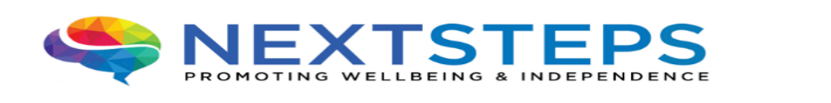 The Hollies, 83 Birch Lane, Dukinfield, Greater Manchester, SK16 4AJ.Referral Form for Supported AccommodationReferral CriteriaWe have no fixed criteria for qualification for our services. Each Resident’s needs are assessed and if they have a requirement falling within our range of expertise, wewill endeavour to meet those requirements, in agreement with other social care professionals and their family.Payment for our services can come from social services departments, primary care trusts, charities, the Independent Living Fund, CCGs, funded nursing care or privately.The funding authority is then sent a written proposal outlining the agreed care package and fee. Once an individual has been accepted, and funding has been agreed, the Resident is provided with a moving in date. PLEASE READ CAREFULLYAll sections of this form must be completed. Failure to do so may cause delays. If for any reason a section cannot be filled out, please state why. Blank sections will not be accepted. If there is no space for your answer, please use the extra sheet provided at the end of this form, thank you. Section 1 – Referral Agency DetailsSection 2 – Applicant DetailsApplicant Details- ContinuedSection 2 – Family and professional Support NetworkSection 3 – Diagnosis, Current Accommodation Situation and Mental Health Care PackageSection 4 – Complete If the Applicant Is Currently an Inpatient.Section 5 – Support Group/NeedsSection 6 – Risk AssessmentSection 6 – Any Other Relevant InformationSection 7- Applicant’s Declaration/AuthorisationSection 8- Referring Agent DeclarationI confirm the information I have given, is to the best of my knowledge, true and accurate and that all known risks have been detailed in order for a full risk assessment to be carried out (duty of candour)Signature:			   Designation:				   Date:               Referral Agency and contact details and email address)Referral Agency Phone NumberHow long have you known the applicantReason for referralDate of ReferralName of ApplicantName of ApplicantContact NoContact NoContact NoCurrent AddressCurrent AddressPrevious extended hospital admissions or supported accommodation placements.Previous extended hospital admissions or supported accommodation placements.Previous extended hospital admissions or supported accommodation placements.Previous extended hospital admissions or supported accommodation placements.Previous extended hospital admissions or supported accommodation placements.Previous extended hospital admissions or supported accommodation placements.Previous extended hospital admissions or supported accommodation placements.Previous extended hospital admissions or supported accommodation placements.Previous extended hospital admissions or supported accommodation placements.Interpreter Required:Interpreter Required:Yes / No: Yes / No: Yes / No: Language: Language: Language: AgeDate of BirthDate of BirthNational Insurance NumberNational Insurance NumberNational Insurance NumberMobility issuesYes / No / Don’t KnowMobility issuesYes / No / Don’t KnowMobility issuesYes / No / Don’t KnowGender:Gender:Gender:Gender:Religion:Religion:Religion:Sexuality: Sexuality: Does the applicant have income including benefits?   Yes / NoName Benefits: If no, please provide details of the action you have taken e.g. referral to Debt Adviser.GP Name, Address and Contact NumberEthnic origin as defined by applicantEthnic origin as defined by applicantEthnic origin as defined by applicantWhite BritishWhite BritishWhite   IrishWhite & Black CaribbeanWhite & Black AfricanWhite / AsianIndianPakistaniBangladeshiCaribbeanAfricanChineseRefusedOtherSurnameForenameRelationshipAny safeguarding / child protection concerns?Adult: -Child (if any children – record details & contact): -Adult: -Child (if any children – record details & contact): -Adult: -Child (if any children – record details & contact): -Adult: -Child (if any children – record details & contact): -Adult: -Child (if any children – record details & contact): -Current Accommodation Situation and why does there need to be a change / why can current accommodation not meet needs? Please include any Section 117 notesDescribe current mental health care package. Diagnosis(please provide all physical and mental health)1)2)3)4)5)6)7)Is Applicant currently sectioned under the MHA?Yes /   NoIf yes, Which section?Current Leave statusSupport GroupYes/Nosupport Needs: Please provide details of level and type of support requiredMental health problemsSingle Homeless with support needsTraining, Education, EmploymentPrimary Health Care, Mental Health or Drug/Alcohol ServicesAccommodation / HousingSafeguarding: Avoiding self-harm and/or causing harm to others/avoiding harm by othersIndependent Living SkillsInclusion in communitySocial Isolation / Contact with family / friendsOther (Please specify)Other concernsRisk Assessment – please ensure accurate and detailed.Risk Assessment – please ensure accurate and detailed.Harm to SelfHarm to OthersSelf-Neglect/ Neglect of othersVulnerabilityAlcohol / illicit Substance UseConvictions / forensic history i/c any pending criminal justice issuesDamage to property and ArsonAntisocial BehaviourCurrent Risk ManagementCurrent Risk ManagementPlease tick Yes or No if you agree to the following:Please tick Yes or No if you agree to the following:Please tick Yes or No if you agree to the following:YesNoThe information I have given is accurate to the best of my knowledgeThe information I have given is accurate to the best of my knowledgeThe information I have given is accurate to the best of my knowledgeI give my consent to the disclosure of this information to Next StepsI give my consent to the disclosure of this information to Next StepsI give my consent to the disclosure of this information to Next StepsI give my permission for the outcome of this referral to be explained to the referral agencyI give my permission for the outcome of this referral to be explained to the referral agencyI give my permission for the outcome of this referral to be explained to the referral agencyI would like a copy of this referral formI would like a copy of this referral formI would like a copy of this referral formI agree to this information being emailed to Next Steps VIA secure email.If no then the form will be faxed or posted. If the form is emailed, then a signed copy will be posted to the service(s) at a later date for audit purposesI agree to this information being emailed to Next Steps VIA secure email.If no then the form will be faxed or posted. If the form is emailed, then a signed copy will be posted to the service(s) at a later date for audit purposesI agree to this information being emailed to Next Steps VIA secure email.If no then the form will be faxed or posted. If the form is emailed, then a signed copy will be posted to the service(s) at a later date for audit purposesApplicant’s Signature:Print Name:Date: Date: Date: 